УЧАСТНИЦИ В УчИМИ 2019/2020 учебна година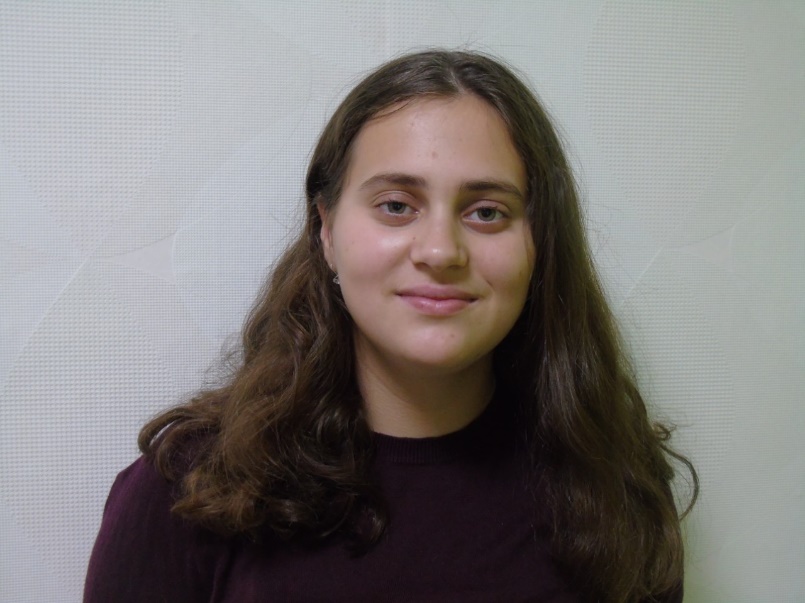 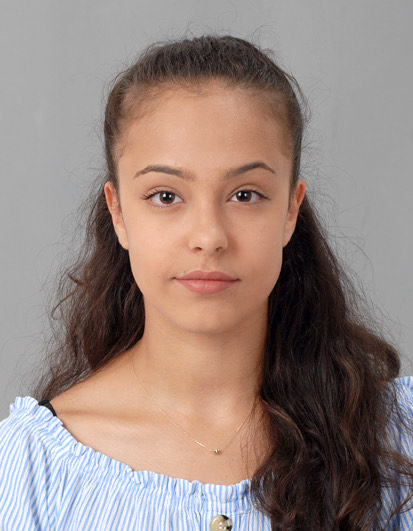 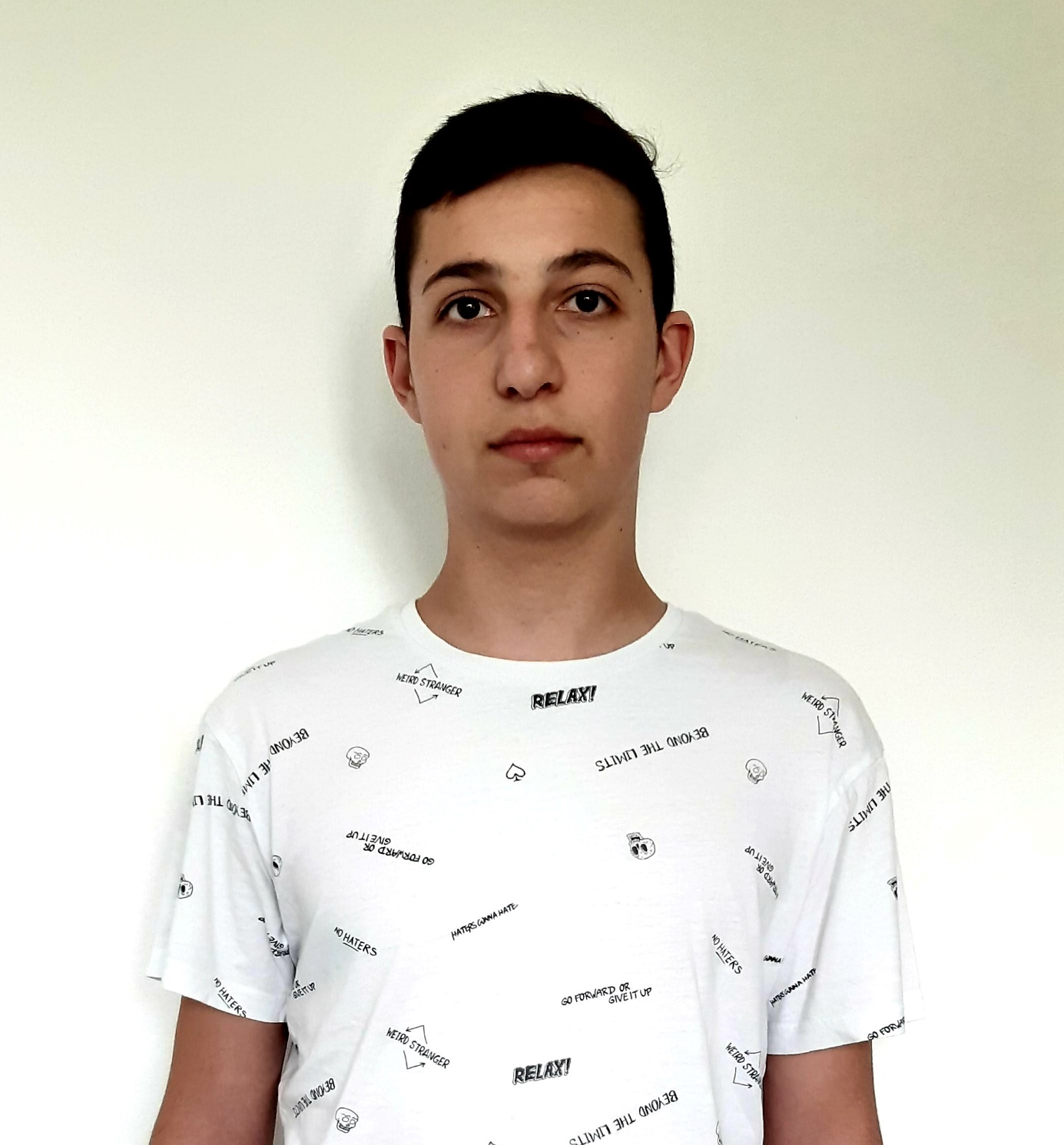 